ЧЕРКАСЬКА ОБЛАСНА РАДАГОЛОВАР О З П О Р Я Д Ж Е Н Н Я13.07.2023                                                                                       № 169-рПро надання одноразовоїгрошової допомоги	Відповідно до статті 55 Закону України «Про місцеве самоврядування в Україні», рішень обласної ради від 29.12.2006 № 7-2/V «Про затвердження Положення про порядок та умови надання обласною радою одноразової грошової  допомоги» (зі змінами), від 16.12.2022 № 16-4/VІIІ «Про обласний бюджет Черкаської області на 2023 рік», враховуючи відповідні заяви депутатів обласної ради:1. Виділити виконавчому апарату обласної ради кошти в сумі                              89 190,00 грн (головний розпорядник коштів – обласна рада, КПКВК 0113242 «Інші заходи у сфері соціального захисту і соціального забезпечення»)
для надання одноразової грошової допомоги громадянам за рахунок коштів обласного бюджету:2. Фінансово-господарському відділу виконавчого апарату обласної ради провести відповідні виплати.3. Контроль за виконанням розпорядження покласти на                                   начальника фінансово-господарського відділу, головного бухгалтера виконавчого апарату обласної ради ЯНИШПІЛЬСЬКУ В.Г.Голова									       А. ПІДГОРНИЙ1Баб'як Лариса Сергіївна,  Черкаський р-н, с. Набутів 3000,002Бондарець Світлана Сергіївна,Звенигородський р-н, м. Звенигородка 4000,003Космань Лариса Феодосіївна,  Звенигородський р-н, м. Тальне 8000,004Ластівка Раїса Григорівна,  м. Черкаси 20000,005Мамчур Оксана Миколаївна,  м. Черкаси 17095,006Павленко Катерина Василівна,  Черкаський р-н., м. Чигирин 20000,007Пелагіна Валентина Сегіївна,  Уманський р-н, м. Умань 2000,008Стогнієнко Валерія Валеріївна,Звенигородський р-н, м. Ватутіне 2095,009Хомин Микола Миколайович,  Золотоніський р-н, с. Богданівка 3000,0010Чорновол Віталій Юрійович,  Уманський р-н, м. Христинівка 10000,00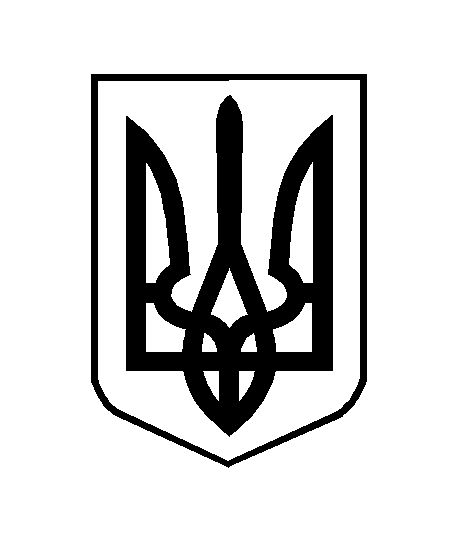 